ЗЕМСКОЕ СОБРАНИЕКРАСНОКАМСКОГО МУНИЦИПАЛЬНОГО РАЙОНАПЕРМСКОГО КРАЯРЕШЕНИЕ26.01.2016                                                                                                                  № 07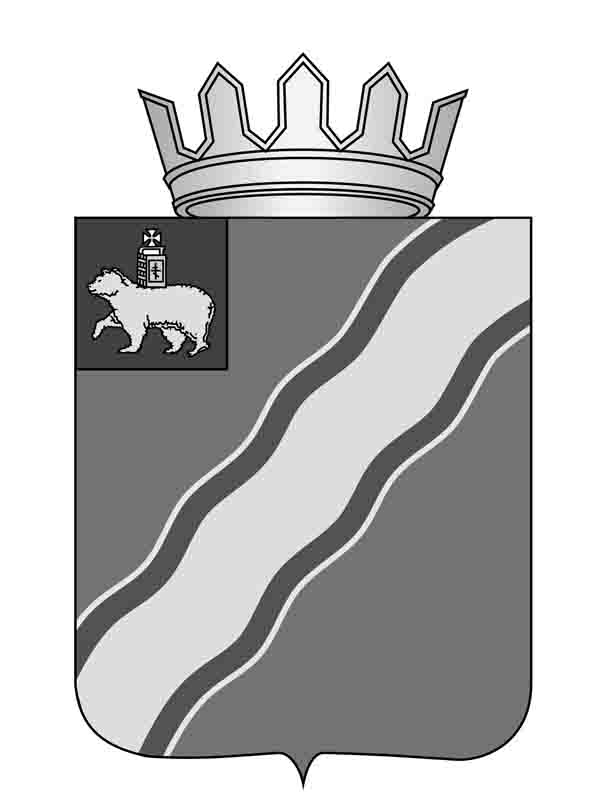 О приеме администрацией Краснокамского муниципального района осуществления полномочий администрации Оверятского городского поселения по решению вопросов местного значения по дорожной деятельностив части осуществления мероприятийпо ремонту автомобильных дорог в пределах границ населенных пунктов Оверятского городского поселения, обеспечивающих доступность земельных участков,предоставленных многодетным семьям в соответствии с Законом Пермского края от 01 декабря 2011 г. № 871-ПК В соответствии со статьей 15 Федерального закона от 06 октября 2003 г. № 131-ФЗ «Об общих принципах организации местного самоуправления в Российской Федерации», статьями 8, 20, 22 Устава Краснокамского муниципального района, Порядком заключения органами местного самоуправления Краснокамского муниципального района соглашений о передаче осуществления части своих полномочий органам местного самоуправления поселений, входящих в состав Краснокамского муниципального района, и о принятии от поселений осуществления части их полномочий, утвержденным решением Земского Собрания Краснокамского муниципального района  от 19 августа 2010 г. № 104,Земское Собрание Краснокамского муниципального района РЕШАЕТ:	1. Дать согласие главе Краснокамского муниципального района – главе администрации Краснокамского муниципального района Ю.Ю.Крестьянникову на заключение соглашения с главой администрации Оверятского городского поселения О.А.Мухачевой о приеме осуществления полномочий администрации Оверятского городского поселения по решению вопросов местного значения по дорожной деятельности в части осуществления мероприятий по ремонту автомобильных дорог в пределах границ населенных пунктов Оверятского городского поселения, обеспечивающих доступность земельных участков, предоставленных многодетным семьям в соответствии с Законом Пермского края от 01 декабря 2011 г. № 871-ПК «О бесплатном предоставлении земельных участков многодетным семьям в Пермском крае».	2. Предоставить главе Краснокамского муниципального района – главе администрации Краснокамского муниципального района Ю.Ю.Крестьянникову право на подписание от имени администрации Краснокамского муниципального района соглашения с администрацией Оверятского городского поселения о приеме осуществления полномочий администрации Оверятского городского поселения по решению вопросов местного значения по дорожной деятельности в части осуществления мероприятий по ремонту автомобильных дорог в пределах границ населенных пунктов Оверятского городского поселения, обеспечивающих доступность земельных участков, предоставленных многодетным семьям в соответствии с Законом Пермского края от 01 декабря 2011 г. № 871-ПК «О бесплатном предоставлении земельных участков многодетным семьям в Пермском крае».3. Решение подлежит опубликованию в специальном выпуске «Официальные материалы органов местного самоуправления Краснокамского муниципального района» газеты «Краснокамская звезда».4. Контроль за исполнением решения возложить на комиссию по  жилищно-коммунальному хозяйству, строительству, транспорту и связи Земского Собрания Краснокамского муниципального района (В.Ю.Артемов).Председатель Земского СобранияКраснокамского муниципального района                                                 Г.П.Новиков